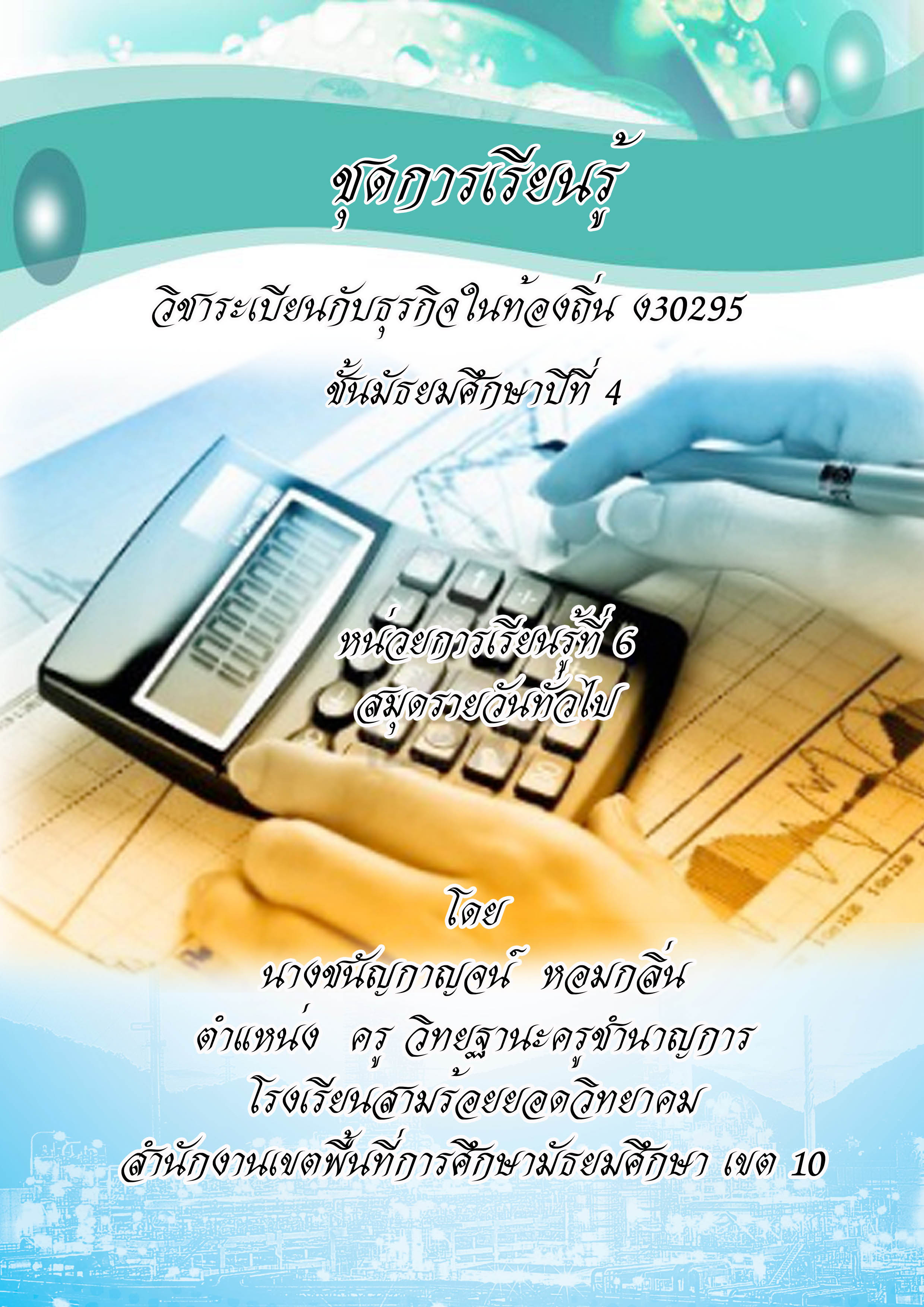 คำนำ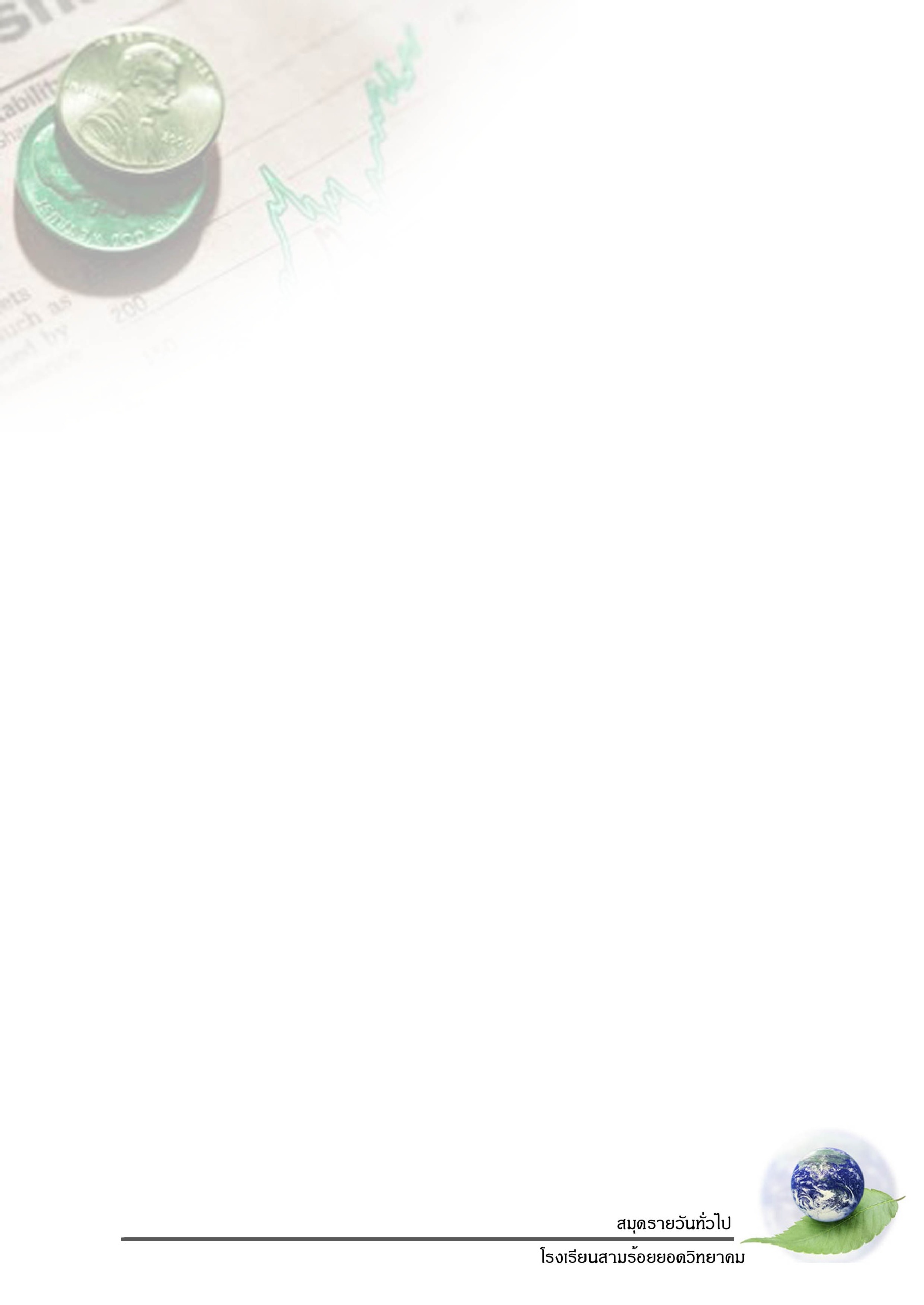 	เอกสารชุดการเรียนรู้ รายวิชาระเบียนกับธุรกิจในท้องถิ่น (ง30295) ชั้นมัธยมศึกษาปีที่ 4 นี้ จัดทำขึ้นเพื่อช่วยให้นักเรียนเกิดความรู้ ความเข้าใจ และเกิดทักษะในการทำงานที่เกี่ยวข้องกับตนเองในชีวิตประจำวันและงานอาชีพในอนาคต สอดคล้องตามพระราชบัญญัติการศึกษาแห่งชาติ พ.ศ. 2542 และฉบับแก้ไขเพิ่มเติม พ.ศ. 2545 ซึ่งถือนักเรียนมีความสำคัญที่สุด โดยยึดหลักนักเรียนทุกคนมีความสามารถในการเรียนรู้และพัฒนาตนเองได้ ครูผู้สอนจึงมีบทบาทในการวางแผนการเรียนรู้ สื่อการเรียนรู้ ชุดการเรียนรู้นี้ จึงได้จัดทำขึ้นตามหลักสูตรแกนกลางการศึกษาขั้นพื้นฐาน พุทธศักราช 2551 เพื่อมุ่งหวังที่จะส่งเสริมความสามารถในการเรียนรู้ของผู้เรียน เอกสารชุดการเรียนรู้รายวิชาระเบียนการเงินนี้ประกอบไปด้วยชุดการเรียนรู้ทั้งสิ้น 8 เล่ม ดังนี้เล่มที่  1   ความรู้เบื้องต้นเกี่ยวกับระเบียน	เล่มที่  2  ระเบียนเงินสดส่วนบุคคลและระเบียนของสมาคม	เล่มที่  3  ระเบียนสำหรับธุรกิจ	เล่มที่  4  การจัดทำบัญชีเบื้องต้น	เล่มที่  5  การวิเคราะห์การเปลี่ยนแปลงสินทรัพย์ หนี้สิน และส่วนของเจ้าของ (ทุน)	เล่มที่  6  สมุดรายวันทั่วไป	เล่มที่  7  บัญชีแยกประเภทและการผ่านบัญชี	เล่มที่  8  งบทดลอง	ชุดการเรียนรู้นี้เป็นหน่วยการเรียนรู้ที่ 6  เรื่อง สมุดรายวันทั่วไป มีขอบข่ายเนื้อหาเกี่ยวกับรูปแบบ            ของสมุดรายวันทั่วไป และการบันทึกรายการค้าในสมุดรายวันทั่วไปสำหรับธุรกิจในท้องถิ่น	หวังเป็นอย่างยิ่งว่าชุดการเรียนรู้เล่มนี้ จะเป็นประโยชน์ต่อนักเรียนทุกคนที่ศึกษาหาความรู้                       และฝึกปฏิบัติทักษะด้วยตนเองและสามารถนำความรู้ตลอดจนทักษะที่ได้รับไปใช้ในชีวิตประจำวัน                       และงานอาชีพได้ชนัญกาญจน์  หอมกลิ่นสารบัญหน้าแนวทางการใช้ชุดการเรียนรู้สำหรับครูให้นักเรียนศึกษาขอบข่ายของเนื้อหา สาระสำคัญและผลการเรียนรู้ให้เข้าใจให้นักเรียนทำแบบทดสอบก่อนเรียนให้นักเรียนศึกษาเนื้อหาโดยละเอียดทีละเรื่อง และทำแบบฝึกปฏิบัติด้วยความรอบคอบด้วยตนเองให้นักเรียนทำแบบทดสอบหลังเรียน ด้วยความรอบคอบและเต็มกำลังความสามารถนักเรียนต้องมีความซื่อสัตย์และรับผิดชอบต่อตนเองในการเรียน โดยไม่เปิดดูเฉลยก่อน และรู้จักรักษาเอกสารชุดการเรียนรู้นี้ให้อยู่ในสภาพดีเหมาะสมกับการใช้งานในครั้งต่อไปคำชี้แจงสำหรับนักเรียนอ่านคำชี้แจงจากแนวทางการศึกษาชุดการเรียนรู้ให้เข้าใจศึกษาชุดการเรียนรู้นี้ร่วมกันกับสมาชิกในกลุ่ม และทำแบบฝึกปฏิบัติกิจกรรมตามคำแนะนำจนจบเนื้อหาที่กำหนดให้ชุดการเรียนรู้ ประกอบด้วยแนวทางการศึกษาชุดการเรียนรู้แบบทดสอบก่อนเรียน จำนวน 10 ข้อ เวลา 10 นาที เมื่อทำเสร็จให้ตรวจคำตอบจากเฉลยแบบทดสอบก่อนเรียนเอกสารเนื้อหาเรื่องที่ 1 รูปแบบของสมุดรายวันทั่วไป  พร้อมแบบฝึกปฏิบัติ โดยให้นักเรียนเขียนคำตอบลงในสมุดงานของตนเอง และมีแนวคำตอบแบบฝึกปฏิบัติเอกสารเนื้อหาเรื่องที่ 2 การบันทึกรายการค้าในสมุดรายวันทั่วไปสำหรับธุรกิจในท้องถิ่น พร้อมแบบฝึกปฏิบัติ โดยให้นักเรียนเขียนคำตอบลงในสมุดงานของตนเอง และมีแนวคำตอบแบบฝึกปฏิบัติทำแบบทดสอบหลังเรียน จำนวน 10 ข้อ เวลา 10 นาที คะแนนเต็ม 10 คะแนน แล้วตรวจคำตอบจากเฉลยแบบทดสอบหลังเรียน เกณฑ์ผ่าน 7 ข้อจาก 10 ข้อหากมีข้อสงสัยใด ๆ ให้ขอคำแนะนำจากครูผู้สอนส่งคืนชุดการเรียนรู้ตามกำหนดเวลาและต้องเก็บรักษาให้อยู่ในสภาพดีหน่วยการเรียนรู้ที่ 6เรื่อง  สมุดรายวันทั่วไปขอบข่ายเนื้อหา	เรื่องที่ 1 รูปแบบของสมุดรายวันทั่วไป	เรื่องที่ 2 การบันทึกรายการค้าในสมุดรายวันทั่วไปสำหรับธุรกิจในท้องถิ่น	สาระสำคัญ	สมุดรายวันทั่วไป เป็นสมุดที่ใช้บันทึกรายการขั้นต้น โดยบันทึกเรียงตามลำดับวันที่ที่เกิดรายการค้า นั้น ๆ สมุดรายวันทั่วไปจึงเป็นสมุดที่รวบรวมรายการค้าไว้ที่เดียวกัน ทำให้การค้นหารายการค้าเป็นไป                อย่างสะดวกและรวดเร็ว สำหรับหลักเกณฑ์ในการบันทึกบัญชีนั้นใช้ระบบบัญชีคู่ผลการเรียนรู้เมื่อศึกษาหน่วยการเรียนรู้ที่ 6 จบแล้ว มีความรู้เกี่ยวกับสมุดรายวันทั่วไป สามารถนำไปประยุกต์ใช้           ในชีวิตประจำวันและงานอาชีพได้จุดประสงค์การเรียนรู้อธิบายรูปแบบของสมุดรายวันทั่วไปได้อธิบายและกำหนดผังบัญชีได้อธิบายหลักการบันทึกรายการค้าในสมุดรายวันทั่วไปได้บันทึกรายการค้าในสมุดรายวันทั่วไปได้แบบทดสอบก่อนเรียน คำสั่ง จงเลือกคำตอบที่ถูกที่สุดเพียงข้อเดียวโดยทำเครื่องหมาย X ลงในกระดาษคำตอบการบันทึกช่องวันที่ในสมุดรายวันทั่วไปตรงกับข้อใดต้องเรียงลำดับข้อมูลดังนี้ เดือน วันที่ พ.ศ.ต้องเรียงลำดับข้อมูลดังนี้ พ.ศ. เดือน วันที่การบันทึกวันที่ไม่ต้องเรียงตามลำดับก่อนหลังการเขียนเดือนเขียนคำเต็ม เช่น มกราคม กุมภาพันธ์ข้อใดไม่ใช่ สมุดรายการขั้นต้นสมุดรายวันซื้อสมุดรายวันขายสมุดรายวันรับเงินสมุดบัญชีแยกประเภทข้อใดกล่าวถูกต้องในการบันทึกช่องรายการในสมุดรายวันทั่วไปการเขียนชื่อบัญชีเดบิตจะต้องห่างเส้นการเขียนชื่อบัญชีเดบิตชิดเส้นทางซ้ายมือการเขียนชื่อบัญชีเครดิตจะเขียนในบรรทัดที่ 1การเขียนคำอธิบายจะเขียนรายการในบรรทัดที่ 2สมุดรายวันมีประโยชน์อย่างไรช่วยในการวิเคราะห์รายการค้าสามารถตรวจสอบความถูกต้องได้ภายหลังช่วยในการผ่านรายการค้าไปยังบัญชีแยกประเภทถูกทุกข้อคำอธิบายในสมุดรายวันทั่วไปมีประโยชน์อย่างไรช่วยจำแนกประเภทบัญชีช่วยในการวิเคราะห์รายการค้าช่วยให้รายละเอียดเกี่ยวกับรายการที่บันทึกช่วยในการผ่านรายการไปบัญชีแยกประเภทข้อใดเป็นลักษณะของการเปิดบัญชีในสมุดรายวันทั่วไปซื้อสินค้ารับรายได้จ่ายค่าใช้จ่ายนำเงินสดมาลงทุนยอดคงเหลือปกติของบัญชีหมวดสินทรัพย์คือด้านใดเดบิตเครดิตไม่แน่นอนไม่มีข้อใดถูกรายการเปิดบัญชีคือรายการที่มีลักษณะใดรายการลงทุนครั้งแรกรายการเมื่อเริ่มงวดบัญชีใหม่รายการที่เกิดขึ้นระหว่างเดือนข้อ ก และ ข  ถูกต้องนำเงินสดไปฝากธนาคาร จะบันทึกรายการอย่างไร เดบิตเงินสด เครดิตเงินกู้เดบิตเงินฝากธนาคาร เครดิตเงินสดเดบิตเงินสด เครดิตเงินฝากธนาคารเดบิตเงินถอน เครดิตเงินฝากธนาคารข้อใดคือรายการเปิดบัญชีแดงนำเงินสดมาลงทุนดำถอนเงินสดใช้ส่วนตัวเหลืองรับเงินสดค่าบริการเขียวยอมให้ลูกค้าค้างค่าสินค้าเรื่องที่ 1 รูปแบบของสมุดรายวันทั่วไป	ประเภทของสมุดบันทึกรายการขั้นต้น	สมุดบันทึกรายการขั้นต้นสามารถแบ่งออกได้ 2 ประเภท คือสมุดรายวันเฉพาะ (Special Journal) คือสมุดที่ใช้บันทึกรายการขั้นต้นเฉพาะเรื่องใดเรื่องหนึ่ง เหมาะสำหรับกิจการซื้อขายสินค้า และกิจการขนาดใหญ่ ได้แก่ สมุดรายวันซื้อ สมุดรายวันส่งคืนสินค้า               สมุดรายวันขาย สมุดรายวันรับคืนสินค้า สมุดรายวันรับเงิน สมุดรายวันจ่ายเงิน เป็นต้นสมุดรายวันทั่วไป (General Journal) คือ สมุดที่ใช้บันทึกรายการขั้นต้นได้ทุกเรื่อง                        ในกรณีที่กิจการนั้นมีสมุดรายวันทั่วไปเพียงเล่มเดียว หรือใช้บันทึกเฉพาะรายการที่ไม่สามารถบันทึกใน              สมุดรายวันเฉพาะเล่มอื่นได้ แต่ถ้าเป็นกรณีการบันทึกรายการเปิดบัญชีจะต้องนำมาบันทึกในสมุดรายวันทั่วไปก่อนเสมอ ในที่นี้เลือกศึกษาสมุดรายวันทั่วไปเพียงเล่มเดียว	สมุดรายวันทั่วไปมีรูปแบบดังนี้				(1) สมุดรายวันทั่วไป		                              (2) หน้า…	ส่วนประกอบของสมุดรายวันทั่วไป ประกอบด้วยให้เขียนคำว่าสมุดรายวันทั่วไปอยู่ตรงกลางหัวตารางหน้าของสมุดรายวันทั่วไป ให้เขียนเรียงตามลำดับเลขที่ หน้า เช่น 1 2 3 …ช่องวันที่ ให้บันทึกรายการค้าที่เกิดขึ้นเรียงลำดับก่อนหลัง ในการบันทึกรายการในช่องวันที่นั้น ให้บันทึกปี พ.ศ. ก่อน ต่อมาบันทึกเดือน และวันที่ ตามลำดับ หากวันต่อไปเป็นวันเดือนปีเดียวกัน ก็ไม่ต้องบันทึกวันที่ เดือนหรือปีนั้นอีก ยกเว้นเปลี่ยนวันที่ เดือน หรือปีช่องรายการ ให้บันทึกชื่อบัญชีที่เดบิต และชื่อบัญชีที่เครดิต พร้อมคำอธิบายรายการช่องเลขที่บัญชี ให้บันทึกเลขที่บัญชีของเดบิต เครดิตในรายการค้านั้น ๆช่องเดบิต ให้บันทึกจำนวนเงินของบัญชีที่ลงข้างเดบิตช่องเครดิต ให้บันทึกจำนวนเงินของบัญชีที่ลงข้างเครดิต	ผังบัญชี	การกำหนดเลขที่บัญชีหรือ ผังบัญชี จะกำหนดอย่างมีระบบตามมาตรฐานโดยทั่วไปแล้ว เลขที่บัญชีจะถูกกำหนดตามหมวดบัญชีทั้ง 5 หมวด ดังนี้หมวดที่ 1	หมวดสินทรัพย์		เลขประจำหมวดคือ 1 หมวดที่ 2	หมวดหนี้สิน		เลขประจำหมวดคือ 2หมวดที่ 3	หมวดส่วนของเจ้าของ (ทุน)	เลขประจำหมวดคือ 3หมวดที่ 4	หมวดรายได้		เลขประจำหมวดคือ 4หมวดที่ 5	หมวดค่าใช้จ่าย		เลขประจำหมวดคือ 5	ตัวอย่าง บัญชีเงินสด เลขที่ 101 มีความหมายดังนี้	เลขหลักแรก (หน้าสุด)  1 หมายถึง อยู่หมวดสินทรัพย์	เลขหลักที่ 2  และ 3 หมายถึงลำดับที่  ในที่นี้เงินสดอยู่ลำดับที่ 01	การให้เลขที่บัญชี	หมวดบัญชีสินทรัพย์ เลขหลักที่ 2  และ 3 จะเรียงตามสภาพคล่องสินทรัพย์ โดยเรียงจากสภาพคล่องมากไปหาน้อย เช่น บัญชีเงินสด (101)  มีสภาพคล่องสูงกว่า บัญชีเงินฝากธนาคาร (102)  เป็นต้น	หมวดหนี้สิน เลขหลักที่ 2 และ 3 จะเรียงตามลำดับเกิดขึ้นก่อนหลัง เช่น บัญชีเจ้าหนี้ (201)                     จะอยู่ก่อนบัญชี เงินกู้ระยะยาว (202)  เป็นต้น	หมวดส่วนของเจ้าของ (ทุน) เลขหลักที่ 2  และ 3 จะเรียงตามการเกิดขึ้นก่อนหลัง เช่น                    นำสินทรัพย์มาลงทุนก็จะเกิดขึ้นก่อนที่จะมีการถอนใช้ส่วนตัว ก็จะเรียงดังนี้ บัญชีทุน-น.ส.สวย (301)                                      บัญชีถอนใช้ส่วนตัว (302) เป็นต้น	หมวดรายได้ เลขหลักที่ 2  และ 3 จะเรียงตามความสำคัญของรายได้ ดังนั้น รายได้หลักจากการประกอบกิจการจึงอยู่ลำดับแรก เช่น บัญชีรายได้ค่าบริการ (401) บัญชีรายได้จากการขายหนังสือพิมพ์ (402) บัญชีรายได้อื่น ๆ (403) เป็นต้น	หมวดค่าใช้จ่าย เลขหลักที่ 2  และ 3 จะเรียงตามลำดับเกิดขึ้นก่อนหลังของค่าใช้จ่าย  เช่น บัญชีค่าเช่าอาคาร (501) บัญชีค่าน้ำประปา-ค่าไฟฟ้า (502) บัญชีค่าพาหนะ (503) บัญชีค่าใช้จ่ายอื่น ๆ (504)  เป็นต้น	ตัวอย่างการกำหนดเลขที่บัญชี   แบบฝึกปฏิบัติที่  1คำชี้แจง  ให้นักเรียนตอบคำถามต่อไปนี้จงอธิบายเกี่ยวกับสมุดบันทึกรายการขั้นต้น	……………………………………………………………………………………………………	……………………………………………………………………………………………………	……………………………………………………………………………………………………	……………………………………………………………………………………………………	……………………………………………………………………………………………………	……………………………………………………………………………………………………	……………………………………………………………………………………………………จงอธิบายถึงส่วนประกอบของสมุดรายวันทั่วไป	……………………………………………………………………………………………………	……………………………………………………………………………………………………	……………………………………………………………………………………………………	……………………………………………………………………………………………………	……………………………………………………………………………………………………	……………………………………………………………………………………………………	……………………………………………………………………………………………………แบบฝึกปฏิบัติที่  2	คำสั่ง  ให้นักเรียนจัดทำผังบัญชี โดยให้ระบุหมวดบัญชี และเลขที่บัญชีให้ถูกต้องเรื่องที่ 2 การบันทึกรายการค้าในสมุดรายวันทั่วไปสำหรับธุรกิจในท้องถิ่น	การบันทึกรายการค้าในสมุดรายวันทั่วไป ยึดหลักการบันทึกบัญชีคู่ (Double-entry book-keeping)         ซึ่งเป็นหลักการบัญชีที่สมบูรณ์แบบและใช้กันโดยทั่วไปในปัจจุบัน รวมถึงหลักการบัญชีที่ใช้ในการศึกษา             วิชาบัญชีต่าง ๆ หลักการบันทึกบัญชีคู่ เป็นการบันทึกบัญชีของรายการค้าทุกรายการที่เกิดขึ้น ซึ่งเมื่อทำการวิเคราะห์แล้วจะต้องนำไปบันทึกบัญชี 2 ด้านเสมอ คือ	ด้านเดบิต  (Debit) จะใช้ตัวย่อว่า Dr. คือ ด้านซ้ายของสมการบัญชี ดังนั้นด้านเดบิตจึงเป็นด้านที่ใช้บันทึกรายการบัญชีที่ทำให้ด้านซ้ายของสมการบัญชีเพิ่มขึ้น หรือรายการบัญชีที่ทำให้ด้านขวาของสมการบัญชีลดลง คือการเพิ่มขึ้นของสินทรัพย์ การลดลงของหนี้สิน และการลดลงของส่วนของเจ้าของ (ทุน)	ด้านเครดิต (Credit) จะใช้ตัวย่อว่า Cr. คือ ด้านขวาของสมการบัญชี ดังนั้น ด้านเครดิตจึงเป็นด้าน             ที่ใช้บันทึกรายการบัญชีที่ทำให้ด้านขวาของสมการบัญชีเพิ่มขึ้น หรือรายการบัญชีที่ทำให้ด้านซ้ายของสมการบัญชีลดลง คือการลดลงของสินทรัพย์ การเพิ่มขึ้นของหนี้สิน และการเพิ่มขึ้นของส่วนของเจ้าของ (ทุน)	หลักการบันทึกรายการค้าในสมุดรายวันทั่วไป คือ  เมื่อได้วิเคราะห์รายการค้าที่เกิดขึ้นว่าเดบิต เครดิตบัญชีใด จึงนำไปบันทึกในสมุดรายวันทั่วไปตามลำดับขั้นตอน ดังนี้เขียนคำว่า สมุดรายวันทั่วไป และหน้าของสมุดรายวันทั่วไปเขียน พ.ศ. เดือน วันที่ ตามลำดับรายการค้าที่เกิดขึ้นก่อนหลังเขียนชื่อบัญชีที่เดบิตให้ชิดเส้นทางซ้ายในช่องรายการ พร้อมทั้งลงจำนวนเงินในช่องเดบิตเขียนชื่อบัญชีที่เครดิตในบรรทัดถัดมา โดยให้เยื้องมาทางขวามือเล็กน้อย พร้อมทั้งลงจำนวนเงินในช่องเครดิตเขียนคำอธิบายรายการให้ชัดเจน รัดกุม และได้ความหมายที่ถูกต้องขีดเส้นใต้ใต้คำอธิบายรายการให้เรียบร้อยการบันทึกบัญชีในสมุดรายวันทั่วไปรายการค้าที่บันทึกบัญชีในสมุดรายวันทั่วไป แบ่งออกเป็น 2 ประเภท คือรายการเปิดบัญชีการบันทึกรายการเปิดบัญชีเมื่อลงทุนครั้งแรก แบ่งได้ 3 กรณี คือกรณีที่ 1  นำเงินสดมาลงทุนกรณีที่ 2  นำเงินสดและสินทรัพย์อื่น ๆ มาลงทุนกรณีที่ 3  นำเงินสด สินทรัพย์อื่นและรับโอนหนี้มาลงทุนกรณีที่ 1  นำเงินสดมาลงทุนตัวอย่าง  วันที่ 1 มกราคม 2557 นายพรเทพ นำเงิน 100,000 บาท มาลงทุนเปิดร้านล้างอัดฉีด การบันทึกรายการเปิดบัญชีในสมุดรายวันทั่วไป ดังนี้	วิเคราะห์รายการค้าได้ว่า	เงินสด (101)		เป็นสินทรัพย์เพิ่ม			บันทึกด้านเดบิต	ทุน-นายพรเทพ (301) 	เป็นส่วนของเจ้าของ (ทุน) เพิ่ม		บันทึกด้านเครดิต                                                            สมุดรายวันทั่วไป	                              หน้า  1กรณีที่ 2  นำเงินสดและสินทรัพย์อื่น ๆ มาลงทุนตัวอย่าง  วันที่ 1 มกราคม 2557 นายพรเทพ นำเงินสด 100,000 บาท เครื่องใช้สำนักงาน 50,000 บาท         มาลงทุนเปิดร้านล้างอัดฉีด การบันทึกรายการเปิดบัญชีในสมุดรายวันทั่วไป ดังนี้	วิเคราะห์รายการค้าได้ว่า	เงินสด (101)			เป็นสินทรัพย์เพิ่ม			บันทึกด้านเดบิต	เครื่องใช้สำนักงาน (105)		เป็นสินทรัพย์เพิ่ม			บันทึกด้านเดบิต	ทุน-นายพรเทพ (301) 		เป็นส่วนของเจ้าของ (ทุน) เพิ่ม		บันทึกด้านเครดิต                                                            สมุดรายวันทั่วไป	                              หน้า  1กรณีที่ 3  นำเงินสด สินทรัพย์อื่น ๆ และรับโอนหนี้มาลงทุนตัวอย่าง  วันที่ 1 มกราคม 2557 นายพรเทพ นำเงินสด 100,000 บาท เครื่องใช้สำนักงาน 50,000 บาท                      เจ้าหนี้-ฟ้าประทาน 20,000 บาท  มาลงทุนเปิดร้านล้างอัดฉีด การบันทึกรายการเปิดบัญชีในสมุดรายวันทั่วไป ดังนี้	วิเคราะห์รายการค้าได้ว่า	เงินสด (101)			เป็นสินทรัพย์ เพิ่ม			บันทึกด้านเดบิต	เครื่องใช้สำนักงาน (105)		เป็นสินทรัพย์ เพิ่ม			บันทึกด้านเดบิต	เจ้าหนี้-ฟ้าประทาน (201)		เป็นหนี้สิน เพิ่ม				บันทึกด้านเครดิต                 ทุน-นายพรเทพ (301) 		เป็นส่วนของเจ้าของ (ทุน) เพิ่ม		บันทึกด้านเครดิต                                                            สมุดรายวันทั่วไป	                              หน้า  1การบันทึกบัญชีเมื่อเริ่มรอบระยะเวลาบัญชีใหม่ (งวดบัญชีใหม่)การบันทึกรายการในสมุดรายวันทั่วไปเหมือนกรณีการลงทุนครั้งแรกคือ ต้องบันทึก                       ในสมุดรายวันทั่วไปแบบรวม โดยเขียนเงินสด สินทรัพย์อื่นให้หมดก่อน แล้วจึงเขียนหนี้สินให้หมด ตามด้วยทุนเป็นลำดับสุดท้าย แล้วเขียนคำอธิบายรายการว่า บันทึกสินทรัพย์ หนี้สิน และทุนที่มีอยู่ ณ วันที่เปิดบัญชีการบันทึกรายการเปิดบัญชีเมื่อเริ่มรอบระยะเวลาบัญชีใหม่ อาจใช้สมุดรายวันทั่วไปและบัญชีแยกประเภทเล่มเดิม เพื่อบันทึกรายการต่อไป หรือจะใช้สมุดเล่มใหม่ก็ได้แล้วแต่กิจการรอบระยะเวลาบัญชี หมายถึง ช่วงระยะเวลาหนึ่งที่ต้องแสดงผลการดำเนินงานและฐานะทางการเงินของกิจการ เช่น 3 เดือน 6 เดือน หรือ 12 เดือน แต่ที่นิยมคือ 12 เดือน เริ่มตั้งแต่ 1 มกราคม – ธันวาคม ของปีนั้น ๆตัวอย่าง  วันที่ 1 มกราคม 2558 ซึ่งเป็นเริ่มงวดบัญชีใหม่ นายพรเทพ เปิดร้านล้างอัดฉีด มีสินทรัพย์   และหนี้สินคงเหลือยกมา ดังนี้ เงินสด 100,000 บาท เครื่องใช้สำนักงาน 50,000 บาท และเจ้าหนี้-ฟ้าประทาน 20,000 บาท การบันทึกรายการเปิดบัญชีเมื่อเริ่มรอบระยะเวลาบัญชีใหม่ ดังนี้	วิเคราะห์รายการค้าได้ว่า	เงินสด (101)			เป็นสินทรัพย์ เพิ่ม			บันทึกด้านเดบิต	เครื่องใช้สำนักงาน (105)		เป็นสินทรัพย์ เพิ่ม			บันทึกด้านเดบิต	เจ้าหนี้-ฟ้าประทาน (201)		เป็นหนี้สิน เพิ่ม				บันทึกด้านเครดิตทุน-นายพรเทพ (301) 		เป็นส่วนของเจ้าของ (ทุน) เพิ่ม		บันทึกด้านเครดิต                                                            สมุดรายวันทั่วไป	                              หน้า  1การบันทึกรายการปกติของกิจการรายการปกติของกิจการ เป็นการบันทึกรายการค้าต่าง ๆ ที่เกิดขึ้นหลังจากมีการลงทุน หรือ              เริ่มระยะเวลาบัญชีใหม่แล้วในแต่ละวัน โดยการบันทึกรายการค้าปกติของกิจการจะบันทึกเรียงตามลำดับก่อนหลังของการเกิดรายการค้า ซึ่งจะมีลักษณะเหมือนกับการบันทึกรายการค้าในสมุดรายวันทั่วไป                            ที่ผ่านมา ตัวอย่าง  วันที่ 1 มกราคม 2558 ซึ่งเป็นเริ่มงวดบัญชีใหม่ นายพรเทพ เปิดร้านล้างอัดฉีด มีสินทรัพย์และหนี้สินคงเหลือยกมา ดังนี้ เงินสด 100,000 บาท เครื่องใช้สำนักงาน 50,000 บาท  และเจ้าหนี้-ฟ้าประทาน 20,000 บาท  การบันทึกรายการเปิดบัญชีเมื่อเริ่มรอบระยะเวลาบัญชีใหม่ และระหว่างเดือนมีรายการค้าดังนี้วันที่ 2 มกราคม 2558  รับเงินจากค่าบริการล้างรถ 4,500 บาทวันที่ 3 มกราคม 2558  ซื้ออุปกรณ์ล้างรถเพิ่มเติม 2,000 บาทการบันทึกบัญชีในสมุดรายวันทั่วไป เป็นดังนี้                                                            สมุดรายวันทั่วไป	                              หน้า  1	สมุดบันทึกรายการขั้นต้นสามารถแบ่งออกได้ 2 ประเภท คือสมุดรายวันเฉพาะ (Special Journal) คือสมุดที่ใช้บันทึกรายการขั้นต้นเฉพาะเรื่องใดเรื่องหนึ่ง เหมาะสำหรับกิจการซื้อขายสินค้า และกิจการขนาดใหญ่ ได้แก่ สมุดรายวันซื้อ สมุดรายวันส่งคืนสินค้า                สมุดรายวันขาย สมุดรายวันรับคืนสินค้า สมุดรายวันรับเงิน สมุดรายวันจ่ายเงิน เป็นต้นสมุดรายวันทั่วไป (General Journal) คือ สมุดที่ใช้บันทึกรายการขั้นต้นได้ทุกเรื่อง ในกรณี                      ที่กิจการนั้นมีสมุดรายวันทั่วไปเพียงเล่มเดียว หรือใช้บันทึกเฉพาะรายการที่ไม่สามารถบันทึกในสมุดรายวันเฉพาะเล่มอื่นได้	ผังบัญชี	การกำหนดเลขที่บัญชีหรือ ผังบัญชี จะกำหนดอย่างมีระบบตามมาตรฐานโดยทั่วไปแล้ว เลขที่บัญชีจะถูกกำหนดตามหมวดบัญชีทั้ง 5 หมวด ดังนี้หมวดที่ 1	หมวดสินทรัพย์		เลขประจำหมวดคือ 1 หมวดที่ 2	หมวดหนี้สิน		เลขประจำหมวดคือ 2หมวดที่ 3	หมวดส่วนของเจ้าของ (ทุน)	เลขประจำหมวดคือ 3หมวดที่ 4	หมวดรายได้		เลขประจำหมวดคือ 4หมวดที่ 5	หมวดค่าใช้จ่าย		เลขประจำหมวดคือ 5	ตัวอย่าง บัญชีเงินสด เลขที่ 101 มีความหมายดังนี้	เลขหลักแรก 1 หมายถึง อยู่หมวดสินทรัพย์	เลขหลักที่ 2  และ 3 หมายถึงลำดับที่  ในที่นี้อยู่ลำดับที่ 01หลักการบันทึกบัญชีคู่ (Double-entry book-keeping) เป็นหลักการบัญชีที่สมบูรณ์แบบและ                   ใช้กันโดยทั่วไปในปัจจุบัน โดยบันทึกบัญชี 2 ด้านเสมอ ประกอบด้วย ด้านเดบิต (Debit) คือ ด้านซ้ายของสมการบัญชี และด้านเครดิต (Credit) คือ ด้านขวาของสมการบัญชี เมื่อได้วิเคราะห์รายการค้าที่เกิดขึ้นว่าเดบิต เครดิตแล้ว จึงนำไปบันทึกในสมุดรายวันทั่วไปตามลำดับขั้นตอน ดังนี้เขียนคำว่า สมุดรายวันทั่วไป และหน้าของสมุดรายวันทั่วไปเขียน พ.ศ. เดือน วันที่ ตามลำดับรายการค้าที่เกิดขึ้นก่อนหลังเขียนชื่อบัญชีที่เดบิตให้ชิดเส้นทางซ้ายในช่องรายการ พร้อมทั้งลงจำนวนเงินในช่องเดบิต  เขียนชื่อบัญชีที่เครดิตในบรรทัดถัดมา โดยให้เยื้องมาทางขวามือเล็กน้อย พร้อมทั้ง                               ลงจำนวนเงินในช่องเครดิตเขียนคำอธิบายรายการให้ชัดเจน รัดกุม และได้ความหมายที่ถูกต้องขีดเส้นใต้ใต้คำอธิบายรายการให้เรียบร้อยการบันทึกบัญชีในสมุดรายวันทั่วไปรายการค้าที่บันทึกบัญชีในสมุดรายวันทั่วไป แบ่งออกเป็น 2 ประเภท คือรายการเปิดบัญชีการบันทึกรายการเปิดบัญชีเมื่อลงทุนครั้งแรก แบ่งได้ 3 กรณี คือกรณีที่ 1  นำเงินสดมาลงทุนกรณีที่ 2  นำเงินสดและสินทรัพย์อื่น ๆ มาลงทุนกรณีที่ 3  นำเงินสด สินทรัพย์อื่นและรับโอนหนี้มาลงทุนการบันทึกบัญชีเมื่อเริ่มรอบระยะเวลาบัญชีใหม่ (งวดบัญชีใหม่)การบันทึกรายการปกติของกิจการแบบฝึกปฏิบัติที่  3คำชี้แจง  ให้นักเรียนบันทึกรายการค้าต่อไปนี้ในสมุดรายวันทั่วไปเมื่อวันที่ 1 กุมภาพันธ์ 2557  นางสาวกาญจนา เปิดร้านเสริมสวย “กาญจนาบิวตี้” โดยนำเงินสด 50,000 บาท               มาลงทุน ระหว่างเดือนมีรายการค้าดังนี้2  กุมภาพันธ์ 2557 	ซื้อเครื่องมือในการทำผม 4,000 บาท3  กุมภาพันธ์ 2557	ได้รับเงินค่าทำผมให้ลูกค้า 2,500 บาท4  กุมภาพันธ์ 2557	ให้บริการทำผมแก่นางพรอุมา 500 บาท ขอค้างไว้ก่อน5 กุมภาพันธ์ 2557	 รับชำระหนี้จากลูกหนี้นางพรอุมา 500 บาท6 กุมภาพันธ์ 2557	รับเงินค่าทำผมจากลูกค้า 2,000 บาท7 กุมภาพันธ์ 2557	ซื้อเครื่องมือทำผมเพิ่มเป็นเงินเชื่อจากร้านฟ้าใส 5,000 บาท8 กุมภาพันธ์ 2557	ชำระหนี้ร้านฟ้าใส 3,000 บาท9 กุมภาพันธ์ 2557	จ่ายค่าเช่าร้าน 1,500 บาทแบบฝึกปฏิบัติที่  4นางสุมีนา นำสินทรัพย์ หนี้สิน มาลงทุนเปิดกิจการ “สุมีนาติวเตอร์” ดังนี้ เงินสด 100,000 บาท                            อุปกรณ์การเรียน 50,000 บาท วัสดุสำนักงาน 25,000 บาท เจ้าหนี้-สายฝน 15,000 บาท มาลงทุนเปิดกิจการ            เมื่อวันที่ 1 มีนาคม 2557 ระหว่างเดือนมีรายการค้า ดังนี้2 มีนาคม 2557 		ซื้อวัสดุสำนักงานเป็นเงินสด 3,500 บาท3 มีนาคม 2557		ซื้ออุปกรณ์การเรียน 1,500 บาท4 มีนาคม 2557 		รับเงินค่าสอนพิเศษ 6,000 บาท5 มีนาคม 2557 		จ่ายค่าน้ำประปา-ค่าไฟฟ้า 1,000 บาท6 มีนาคม 2557 		ซื้อวัสดุสำนักงานเพิ่มเติม 5,000 บาท เป็นเงินเชื่อจากร้านไทม์7 มีนาคม 2557 		ด.ช.มุ่งมั่นขอค้างค่าเรียนพิเศษ 1,000 บาท8 มีนาคม 2557 		จ่ายชำระหนี้ค่าวัสดุฯให้แก่เจ้าหนี้ไทม์ 5,000 บาท9 มีนาคม 2557		รับชำระหนี้จาก ด.ช.มุ่งมั่นที่ค้างค่าเรียนพิเศษ 1,000 บาทแบบทดสอบหลังเรียนคำสั่ง จงเลือกคำตอบที่ถูกที่สุดเพียงข้อเดียวโดยทำเครื่องหมาย X ลงในกระดาษคำตอบข้อใดไม่ใช่สมุดรายการขั้นต้นสมุดรายวันซื้อสมุดรายวันขายสมุดรายวันรับเงินสมุดบัญชีแยกประเภทสมุดรายวันมีประโยชน์อย่างไรช่วยในการวิเคราะห์รายการค้าสามารถตรวจสอบความถูกต้องได้ภายหลังช่วยในการผ่านรายการค้าไปยังบัญชีแยกประเภทถูกทุกข้อการบันทึกช่องวันที่ในสมุดรายวันทั่วไปตรงกับข้อใดต้องเรียงลำดับข้อมูลดังนี้ เดือน วันที่ พ.ศ.ต้องเรียงลำดับข้อมูลดังนี้ พ.ศ. เดือน วันที่การบันทึกวันที่ไม่ต้องเรียงตามลำดับก่อนหลังการเขียนเดือนเขียนคำเต็ม เช่น มกราคม กุมภาพันธ์ข้อใดกล่าวถูกต้องในการบันทึกช่องรายการในสมุดรายวันทั่วไปการเขียนชื่อบัญชีเดบิตจะต้องห่างเส้นการเขียนชื่อบัญชีเดบิตชิดเส้นทางซ้ายมือการเขียนชื่อบัญชีเครดิตจะเขียนในบรรทัดที่ 1การเขียนคำอธิบายจะเขียนรายการในบรรทัดที่ 2คำอธิบายในสมุดรายวันทั่วไปมีประโยชน์อย่างไรช่วยจำแนกประเภทบัญชีช่วยในการวิเคราะห์รายการค้าช่วยให้รายละเอียดเกี่ยวกับรายการที่บันทึกช่วยในการผ่านรายการไปบัญชีแยกประเภทยอดคงเหลือปกติของบัญชีหมวดสินทรัพย์คือด้านใดเดบิตเครดิตไม่แน่นอนไม่มีข้อใดถูกรายการเปิดบัญชีคือรายการที่มีลักษณะใดรายการลงทุนครั้งแรกรายการเมื่อเริ่มงวดบัญชีใหม่รายการที่เกิดขึ้นระหว่างเดือนข้อ ก และ ข  ถูกต้องข้อใดเป็นลักษณะของการเปิดบัญชีในสมุดรายวันทั่วไปซื้อสินค้ารับรายได้จ่ายค่าใช้จ่ายนำเงินสดมาลงทุนข้อใดคือรายการเปิดบัญชีแดงนำเงินสดมาลงทุนดำถอนเงินสดใช้ส่วนตัวเหลืองรับเงินสดค่าบริการเขียวให้ยอมลูกค้าค้างค่าสินค้านำเงินสดไปฝากธนาคาร จะบันทึกรายการอย่างไร เดบิตเงินสด เครดิตเงินกู้เดบิตเงินฝากธนาคาร เครดิตเงินสดเดบิตเงินสด เครดิตเงินฝากธนาคารเดบิตเงินถอน เครดิตเงินฝากธนาคาร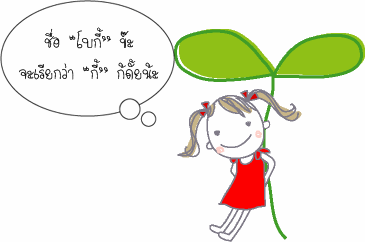 เฉลยแบบฝึกปฏิบัติที่  1คำชี้แจง  ให้นักเรียนตอบคำถามต่อไปนี้จงอธิบายเกี่ยวกับสมุดรายการขั้นต้น		สมุดบันทึกรายการขั้นต้นสามารถแบ่งออกได้ 2 ประเภท คือสมุดรายวันเฉพาะ (Special Journal) คือสมุดที่ใช้บันทึกรายการขั้นต้นเฉพาะเรื่องใด               เรื่องหนึ่ง เหมาะสำหรับกิจการซื้อขายสินค้า และกิจการขนาดใหญ่ ได้แก่ สมุดรายวันซื้อ               สมุดรายวันส่งคืนสินค้า สมุดรายวันขาย สมุดรายวันรับคืนสินค้า สมุดรายวันรับเงิน สมุดรายวันจ่ายเงิน เป็นต้นสมุดรายวันทั่วไป (General Journal) คือ สมุดที่ใช้บันทึกรายการขั้นต้นได้ทุกเรื่อง ในกรณี              ที่กิจการนั้นมีสมุดรายวันทั่วไปเพียงเล่มเดียว หรือใช้บันทึกเฉพาะรายการที่ไม่สามารถบันทึกในสมุดรายวันเฉพาะเล่มอื่นได้ แต่ถ้าเป็นกรณีการบันทึกรายการเปิดบัญชีจะต้องนำมาบันทึก ในสมุดรายวันทั่วไปก่อนเสมอ จงอธิบายถึงส่วนประกอบของสมุดรายวันทั่วไป		สมุดรายวันทั่วไป ประกอบด้วยรายละเอียดต่อ่ไปนี้คำว่าสมุดรายวันทั่วไปอยู่ตรงกลางหัวตารางหน้าของสมุดรายวันทั่วไป ให้เขียนเรียงตามลำดับเลขที่ หน้า เช่น 1 2 3 …ช่องวันที่ ให้บันทึกรายการค้าที่เกิดขึ้นเรียงลำดับก่อนหลัง ในการบันทึกรายการในช่อง            วันที่นั้น ให้บันทึกปี พ.ศ. ก่อน ต่อมาบันทึกเดือน และวันที่ ตามลำดับ หากวันต่อไปเป็นวันเดือนปีเดียวกัน ก็ไม่ต้องบันทึกวันที่ เดือนหรือปีนั้นอีก ยกเว้นเปลี่ยนวันที่ เดือน หรือปีช่องรายการ ให้บันทึกชื่อบัญชีที่เดบิต และชื่อบัญชีที่เครดิต พร้อมคำอธิบายรายการช่องเลขที่บัญชี ให้บันทึกเลขที่บัญชีของเดบิตเครดิตในรายการค้านั้น ๆช่องเดบิต ให้บันทึกจำนวนเงินของบัญชีที่ลงข้างเดบิตช่องเครดิต ให้บันทึกจำนวนเงินของบัญชีที่ลงข้างเครดิตเฉลยแบบฝึกปฏิบัติที่  2แบบฝึกปฏิบัติที่  2	คำสั่ง  ให้นักเรียนจัดทำผังบัญชี โดยให้ระบุหมวดบัญชี และเลขที่บัญชีให้ถูกต้องเฉลยแบบฝึกปฏิบัติที่  3                                                            สมุดรายวันทั่วไป	                              หน้า  1เฉลยแบบฝึกปฏิบัติที่  4                                                            สมุดรายวันทั่วไป	                              หน้า  1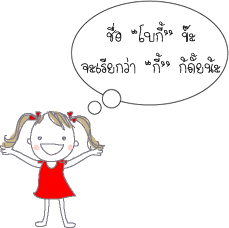 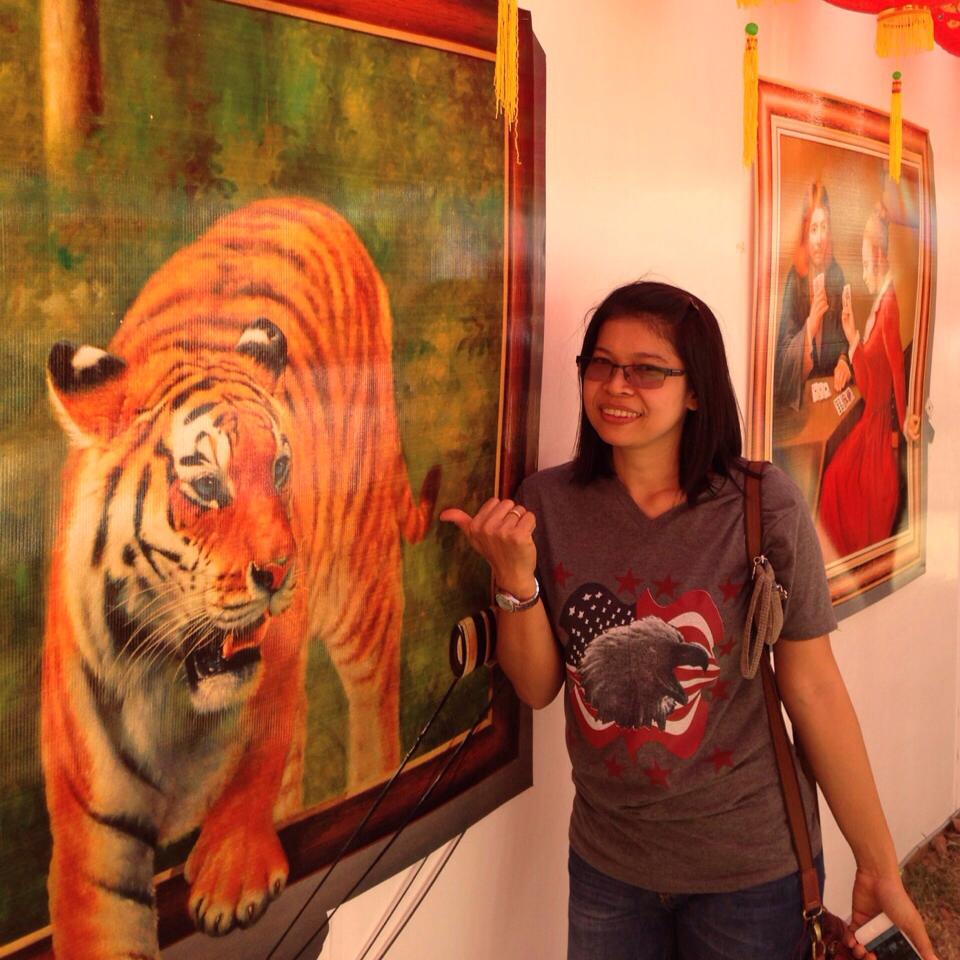 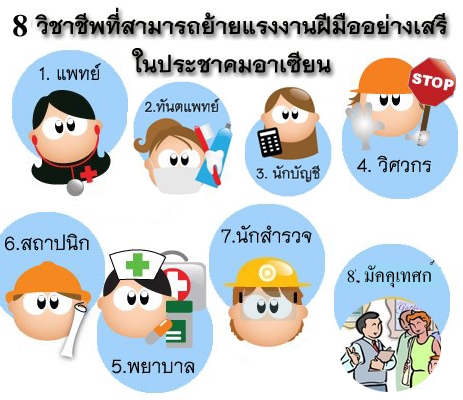 บรรณานุกรมนันท์  ศรีสุวรรณ. (2549). บัญชีเบื้องต้น 1. กรุงเทพมหานคร: สำนักพิมพ์วังอักษร. เบญจมาศ  อภิสิทธิ์ภิญโญ. (2550).  บัญชีอย่างง่าย. นครราชสีมา : ไอเดีย ซอฟแวร์เทคโนโลยี.ปิยะลักษณ์  พงศ์ติวัฒนากุล. (2547). บัญชีเบื้องต้น 1. กรุงเทพมหานคร : ศูนย์รวมหนังสือกรุงเทพฯ.          มนัสชัย  กีรติผจญ และคณะ. (2554). การบัญชีเบื้องต้น 1. กรุงเทพมหานคร : สำนักพิมพ์เอมพันธ์ 			จำกัด.วรรณา  วงศ์วิวัฒน์.(2549).  บัญชีเบื้องต้น 1 (ฉบับปรับปรุง). กรุงเทพมหานคร : สำนักพิมพ์เอมพันธ์ จำกัด. วัฒนา  ศิวเกื้อ และคณะ. (2551). การบัญชีขั้นต้น. พิมพ์ครั้งที่ 5. กรุงเทพมหานคร : โรงพิมพ์จุฬาลงกรณ์มหาวิทยาลัย.ศูนย์ข้อมูลข่าวสารอาเซียน. (2556). 8 อาชีพเสรีในอาเซียน. ค้นเมื่อ  กุมภาพันธ์  24, 2556, จาก http://www.lampangvc.ac.th/lvcasean/page_career.htm.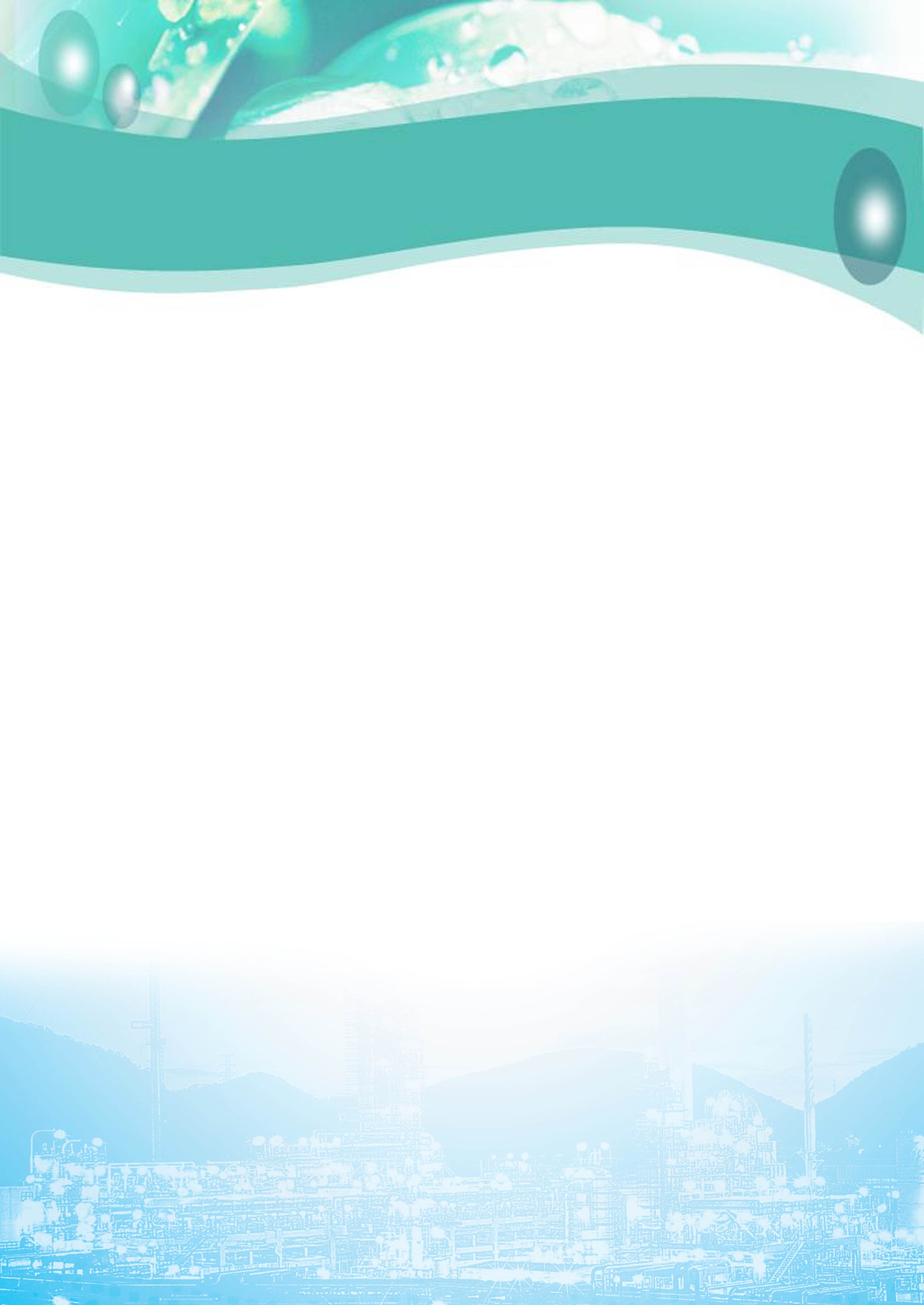 แนวทางการใช้ชุดการเรียนรู้สำหรับครูคำชี้แจงสำหรับนักเรียนหน่วยการเรียนรู้ที่ 6 สมุดรายวันทั่วไปแบบทดสอบก่อนเรียนเรื่องที่ 1  รูปแบบของสมุดรายวันทั่วไปแบบฝึกปฏิบัติที่ 1แบบฝึกปฏิบัติที่ 2เรื่องที่ 2  การบันทึกรายการค้าในสมุดรายวันทั่วไปสำหรับธุรกิจในท้องถิ่นแบบฝึกปฏิบัติที่ 3แบบฝึกปฏิบัติที่ 4แบบทดสอบหลังเรียนเฉลยแบบทดสอบก่อนเรียนเฉลยแบบฝึกปฏิบัติที่ 1เฉลยแบบฝึกปฏิบัติที่ 2เฉลยแบบฝึกปฏิบัติที่ 3เฉลยแบบฝึกปฏิบัติที่ 4เฉลยแบบทดสอบหลังเรียนบรรณานุกรม123469101119202123242526272830พ.ศ……….พ.ศ……….รายการเลขที่บัญชีเดบิตเดบิตเครดิตเครดิตเดือนวันที่รายการเลขที่บัญชีบาทสต.บาทสต.(3)(4)(5)(6)(7)หมวดบัญชีชื่อบัญชีเลขที่บัญชีสินทรัพย์เงินสดเงินฝากธนาคารลูกหนี้สินค้าวัสดุสำนักงานเครื่องใช้สำนักงานอาคารที่ดิน101102103104105106107108หนี้สินเจ้าหนี้การค้าเงินเบิกเกินบัญชีตั๋วเงินจ่ายเงินกู้ระยะยาว201202203204ส่วนของเจ้าของ (ทุน)ทุน- เจ้าของกิจการถอนใช้ส่วนตัว301302รายได้รายได้ค่าบริการรายได้อื่น ๆ/ รายได้เบ็ตเตล็ด401402ค่าใช้จ่ายเงินเดือนและค่าจ้างค่าเช่าค่าโฆษณาค่าพาหนะค่าซ่อมแซมค่ารับรอง501502503504505506ข้อชื่อบัญชีหมวดบัญชีเลขที่บัญชี1เงินสด2เงินฝากธนาคาร3ลูกหนี้4วัสดุสิ้นเปลือง5อุปกรณ์สำนักงาน6เครื่องตกแต่ง7อาคาร8ที่ดิน9เจ้าหนี้10เงินกู้ธนาคาร11ทุน-นายทศพร12ถอนใช้ส่วนตัว13รายได้ค่าบริการ14รายได้เบ็ดเตล็ด15เงินเดือน16ค่าพาหนะ17ค่าเบี้ยประกัน18ค่าโฆษณา19ค่ารับรอง20ค่าใช้จ่ายเบ็ดเตล็ดพ.ศ. 2557พ.ศ. 2557รายการเลขที่บัญชีเดบิตเดบิตเครดิตเครดิตเดือนวันที่รายการเลขที่บัญชีบาทสต.บาทสต.ม.ค.1เงินสด101100,000-              ทุน  -  นายพรเทพ301100,000-นายพรเทพ  นำเงินสดมาลงทุนพ.ศ. 2557พ.ศ. 2557รายการเลขที่บัญชีเดบิตเดบิตเครดิตเครดิตเดือนวันที่รายการเลขที่บัญชีบาทสต.บาทสต.ม.ค.1เงินสด101100,000-เครื่องใช้สำนักงาน10550,000-        ทุน  -  นายพรเทพ301150,000-นายพรเทพ นำเงินสดและสินทรัพย์อื่นมาลงทุนพ.ศ. 2557พ.ศ. 2557รายการเลขที่บัญชีเดบิตเดบิตเครดิตเครดิตเดือนวันที่รายการเลขที่บัญชีบาทสต.บาทสต.ม.ค.1เงินสด101100,000-เครื่องใช้สำนักงาน10550,000-        เจ้าหนี้-ฟ้าประทาน20120,000-        ทุน  -  นายพรเทพ301130,000-นายพรเทพนำสินทรัพย์และหนี้สินมาลงทุนพ.ศ. 2558พ.ศ. 2558รายการเลขที่บัญชีเดบิตเดบิตเครดิตเครดิตเดือนวันที่รายการเลขที่บัญชีบาทสต.บาทสต.ม.ค.1เงินสด101100,000-เครื่องใช้สำนักงาน10550,000-        เจ้าหนี้-ฟ้าประทาน20120,000-        ทุน  -  นายพรเทพ301130,000-บันทึกสินทรัพย์ หนี้สินและทุน                ณ วันขึ้นงวดบัญชีใหม่พ.ศ. 2558พ.ศ. 2558รายการเลขที่บัญชีเดบิตเดบิตเครดิตเครดิตเดือนวันที่รายการเลขที่บัญชีบาทสต.บาทสต.ม.ค.1เงินสด101100,000-เครื่องใช้สำนักงาน10550,000-        เจ้าหนี้-ฟ้าประทาน20120,000-        ทุน  -  นายพรเทพ301130,000-บันทึกสินทรัพย์ หนี้สินและทุน ณ วันขึ้นงวดบัญชีใหม่2เงินสด1014,500-        รายได้ค่าบริการ4014,500-รับเงินค่าบริการล้างรถ3อุปกรณ์สำนักงาน1042,000-        เงินสด1012,000-ซื้ออุปกรณ์ในการล้างรถเพิ่มเติมข้อชื่อบัญชีหมวดบัญชีเลขที่บัญชี1เงินสด11012เงินฝากธนาคาร11023ลูกหนี้11034วัสดุสิ้นเปลือง11045อุปกรณ์สำนักงาน11056เครื่องตกแต่ง11067อาคาร11078ที่ดิน11089เจ้าหนี้220110เงินกู้ธนาคาร220211ทุน-นายทศพร330112ถอนใช้ส่วนตัว330213รายได้ค่าบริการ440114รายได้เบ็ดเตล็ด440215เงินเดือน550116ค่าพาหนะ550217ค่าเบี้ยประกัน550318ค่าโฆษณา550419ค่ารับรอง550520ค่าใช้จ่ายเบ็ดเตล็ด5506พ.ศ. 2557พ.ศ. 2557รายการเลขที่บัญชีเดบิตเดบิตเครดิตเครดิตเดือนวันที่รายการเลขที่บัญชีบาทสต.บาทสต.ก.พ.1เงินสด10150,000-        ทุน  -  นางสาวกาญจนา30150,000-นางสาวกาญจนา นำเงินสดมาลงทุน2เครื่องมือในการทำผม1064,000-        เงินสด1014,000-ซื้อเครื่องมือในการทำผม3เงินสด1012,500-        รายได้ค่าบริการ4012,500-ได้รับเงินค่าทำผมให้ลูกค้า4ลูกหนี้-พรอุมา103500-        รายได้ค่าบริการ401500-ทำผมแก่นางพรอุมายังไม่ได้รับเงิน 5เงินสด101500-        ลูกหนี้-พรอุมา103500-รับชำระหนี้จากลูกหนี้พรอุมา6เงินสด1012,000-        รายได้ค่าบริการ4012,000-ได้รับเงินค่าทำผมให้ลูกค้า7เครื่องมือในการทำผม1065,000-        เจ้าหนี้-ร้านฟ้าใส2015,000-ซื้อเครื่องมือในการทำผมเป็นเงินเชื่อ 8เจ้าหนี้-ร้านฟ้าใส2013,000-        เงินสด1013,000-ชำระหนี้ค่าเครื่องมือทำผม9ค่าเช่าร้าน5011,500-        เงินสด1011,500-จ่ายค่าเช่าร้านพ.ศ. 2557พ.ศ. 2557รายการเลขที่บัญชีเดบิตเดบิตเครดิตเครดิตเดือนวันที่รายการเลขที่บัญชีบาทสต.บาทสต.มี.ค.1เงินสด101100,000-วัสดุสำนักงาน10450,000-อุปกรณ์การเรียน10525,000-        เจ้าหนี้ – นางสาวสายฝน20115,000-        ทุน  -  นางสุมีนา301160,000-นางสุมีนา นำสินทรัพย์ หนี้สินมาลงทุน2วัสดุสำนักงาน1043,500-        เงินสด1013,500-ซื้อวัสดุสำนักงานเป็นเงินสด 3อุปกรณ์การเรียน1051,500-        เงินสด1011,500-ซื้ออุปกรณ์การเรียน 4เงินสด1016,000-        รายได้ค่าสอนพิเศษ4016,000-รับเงินค่าสอนพิเศษ 5ค่าน้ำประปา-ค่าไฟฟ้า5011,000-        เงินสด1011,000-จ่ายค่าน้ำ-ค่าไฟฟ้า 6วัสดุสำนักงาน1045,000-        เจ้าหนี้-ร้านไทม์2025,000-ซื้อวัสดุฯเป็นเงินเชื่อจากร้านไทม์7ลูกหนี้-ด.ช.มุ่งมั่น1031,000-        รายได้ค่าสอนพิเศษ4011,000-ด.ช.มุ่งมั่น ขอค้างค่าเรียนพิเศษ 8เจ้าหนี้-ร้านไทม์1045,000-        เงินสด1015,000-จ่ายชำระหนี้ค่าวัสดุฯ บาท9เงินสด1011,000-       ลูกหนี้-ด.ช.มุ่งมั่น1031,000-รับชำระหนี้จากด.ช.มุ่งมั่น